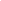 Fecha Préstamo: ________________________ Fecha Entrega: _______________________Hora de inicio: __________________________ Hora de finalización: ___________________Solicitante: (escriba el nombre de todos los integrantes del grupo)Asignatura:_______________________________   Docente:___________________________Descripción del proyecto: ________________________________________________________________________________________________________________________________________________________Locación o lugar de la práctica: ________________________________________________________________________________________________________________________________________________________Otros: ___________________________________________________________________________________________________________________________________________________________________________________________        _________________________________                         Solicitante	                                                      Docente o tutorNota importante: Le recordamos la responsabilidad de quienes solicitan equipos en calidad de préstamo;  	                                   Quien solicita y retira el bien, es responsable del cuidado, daños, pérdida o desaparición, y la correspondiente devolución a la Universidad en la fecha y hora indicada en la solicitud. No exponer los Activos Fijos a riesgos que comprometan su buen estado y seguridad.  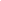 Fecha Préstamo: ________________________   Fecha Entrega: _______________________Hora de inicio: ________________________      Hora de finalización: ___________________Solicitante: (escriba el nombre de todos los integrantes del grupo)Asignatura: ___________________________ Docente: _______________________________Descripción del proyecto: _______________________________________________________________________________________________________________________________________________________Locación o lugar de la práctica: ________________________________________________________________________________________________________________________________________________________Otros: _______________________________________________________________________________________________________________        _________________________________                         Solicitante	                                                      Docente o tutorNota importante: Le recordamos la responsabilidad de quienes solicitan equipos en calidad de préstamo;  	                                   Quien solicita y retira el bien, es responsable del cuidado, daños, pérdida o desaparición, y la correspondiente devolución a la Universidad en la fecha y hora indicada en la solicitud. No exponer los Activos Fijos a riesgos que comprometan su buen estado y seguridad.  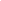 REVISIÓN DE ESTADO DE LOS EQUIPOSCon el presente certifico que recibo en buen estado los siguientes componentes, me hago responsable de ellos  y me comprometo a cuidar de ellos y responder económicamente por los daños y pérdidas que se presenten durante el préstamo.
Observaciones: _______________________________________________________________________________________________________________________________________________________________________________________________________________________________________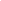 REVISIÓN DE ESTADO DE LOS EQUIPOS:  (Luces y Micrófonos) Con el presente certifico que recibo en buen estado los siguientes componentes, me hago responsable de ellos  y me comprometo a cuidar de ellos y responder económicamente por los daños y pérdidas que se presenten durante el préstamo.MICRÓFONOS Y SONIDOObservaciones: __________________________________________________________________________________________________________________________________________________________Nota importante: Le recordamos la responsabilidad de quienes solicitan equipos en calidad de préstamo;  	                                   Quien solicita y retira el bien, es responsable del cuidado, daños, pérdida o desaparición, y la correspondiente devolución a la Universidad en la fecha y hora indicada en la solicitud. No exponer los Activos Fijos a riesgos que comprometan su buen estado y seguridad.  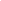 REVISIÓN DE ESTADO DE LOS EQUIPOS DEL ESTUDIO DE TELEVISIÓN Con el presente certifico que recibo en buen estado los siguientes componentes, me hago responsable de ellos  y me comprometo a cuidar de ellos y responder económicamente por los daños y pérdidas que se presenten durante el préstamo.Observaciones: _____________________________________________________________________________Nota importante: Los usuarios se comprometen a hacer un buen uso de los elementos de préstamo. Se harán responsables por los daños o pérdidas de los equipos o el espacio de trabajo. NombreCódigoCelularFirmaSerial EquiposActivo FijoCámara de video Panasonic  (              ) [      ]Sistema de trípode                 (              ) [      ]Audífono profesional                               [      ]Body pack Solapa                                   [      ]Micrófono Shotgun                                  [      ]A. Azden   B. Rode   C. SennheiserKit de iluminación TO G097- Lowell[      ]NombreCódigoCelularFirmaSerial EquiposActivo FijoCámara de video Panasonic  (              ) [      ]Sistema de trípode                 (              ) [      ]Audífono profesional                               [      ]Body pack Solapa                                   [      ]Micrófono Shotgun                                  [      ]A. Azden   B. Rode   C. SennheiserKit de iluminación TO G097- Lowell[      ]CÁMARA No:[      ]SalEntSalEntrMandos grabación mano Correa para manoPantalla LCDBase de trípode + tornilloAnillos del lenteCorrea de la cámara LenteMaleta estucheParasol plásticoAC Adaptador PanasonicMandos grabación superiorCable de poderEntradas y panel audioCable a cámara punta plásticaMicrófono internoTrípodeControles panel izquierdoMaletín trípodeControles panel LCDBateríaVisor y anilloBatería adicionalCaucho protector visorAudífonosRanuras y tapa SDTapas de caucho traceroEntrada de batería Fecha/Hora de préstamo:______________________________________Firma Monitor que entrega:_____________________________________Firma recibido:Fecha/Hora de entrega:_____________________________________Firma monitor que recibe:____________________________________Firma entregado:EQUIPO DE LUCES No:[       ]SalEntSalEntr1 Estuche  2 Luces tota con malla difusora 6 divisiones  velcro  tela 2 alas1 compartimiento de malla 1 bombilla 2 agarraderas laterales2 tornillo de conexión 1 Cremallera doble+unión3 Cables de alimentación con interruptor1 correa de estuche 1 Luz direccional con difusor 1 sombrillas flex4 alas8 brazos1 bombilla Tela plateada1 mango3 trípodes2 tornillos5 cilindros de extensión5 nodos + mariposa + tornilloKIT DE SONIDOSalEntSalEnt2 Bodypack Sennheiser G2 (negro)[      ]2 BodypackShure(verde) [      ]Base  Transmisor Base  TransmisorBase Receptor Base Receptor1 Micrófono de solapa omnidireccional 1 Micrófono de solapa omnidireccional 3 BodypackSennheiser G3 (azul) [      ]Adaptador de corrienteBase  Transmisor2 Micrófono Boom[      ]Base ReceptorCuerpo1 Micrófono de solapa TapaAdaptador para mic de mano4 Cables canon-35 mm  [      ]1 Dolly para trípode9 cables canon-canon   [      ] Fecha/Hora de préstamo:__________________________Laboratorios multimedia:___________________________Firma recibido:_____________________________Fecha/Hora de entrega:____________________________Laboratorios multimedia:___________________________Firma entregado:____________________________    EQUIPO DE LUCES No:Sal.Ent.Sal.Ent.Aire acondicionado + controlFocoTrípode luz de estudio (    )Bombilla3 niveladores, 4 mariposas, botón de ajuste.Bandeja difusora plateadaLuz de estudio5 cablesParasol 4 alas, 8 agarres.Perilla traseraMalla metálica 3 tornillosCable con switchProtector de vidrio1 ExtensiónCuerpo metálico 4 MultitomasBase metálica azul frente y trasero4 TomacorrientesTapa superior metálicaEscalera 6 pasosBrazo metálico negro en U2 Sillas negras giratorias Soporte metálico hembraPared MDF  Backing 3 mariposas pasta Fecha/Hora de préstamo:__________________________Laboratorios multimedia:___________________________Firma recibido:Fecha/Hora de entrega:____________________________Laboratorios multimedia:___________________________Firma entregado: